Location: Various across our catchment areaHours: Flexible inc weekends and eveningsTime commitment:  FlexiblePurpose of role: To assist with events or undertake activities which raise vital funds for the Hospice.Key duties include:Provide support and assistance with event preparation as requiredTo attend events, assist with set, undertake event activities, and assist with clear up under the direction of the event coordinator.Bucket collecting and engaging with the publicAssist with the sale of merchandise, including dealing with both card and cash transactionsUndertake agreed procedure for counting and banking of moniesOffice administration (if applicable)Ensure a safe working environment is maintainedTraining and Support:Fundraising volunteer training (2 hours)  Specific training will be provided if you are assisting in the officeSpecial conditions:Over 162 x referencesAdherence to all current policies and procedures of the Hospice including those relating to health and safety, personal safety and cash handlingTo inform your car insurance company of your volunteering role (if applicable) Knowledge, skills and abilities required:Good communicatorExcellent customer care skillsTeam playerFUNDRAISING (GENERAL)VOLUNTEER ROLE DESCRIPTION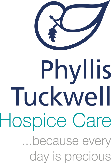 